WIRRAL EDUCATIONAL PSYCHOLOGY TEAM  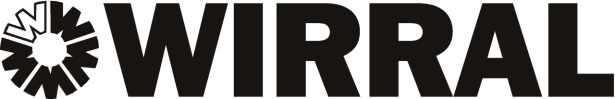 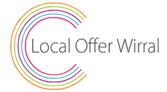 KEEPING IN TOUCH MEETING (SUMMER TERM) Ongoing work (including Requests for EP involvement that have been sent and not prioritised within the cluster)Proposed work Agreed priorities:Individual level Record of pupils prioritised for a request for EP support. For the pupils identified below ‘request for involvement’ forms will be submitted to the EPS.    For whole school work, a ‘request for involvement’ form will be submitted to the EPS.Please refer to Wirral Educational Psychology Team’s privacy notice if you would like further information about how the service collects, uses, retains and discloses personal information.School:Date: Contributors:   Contributors:                        (SENDCo)                                  (Educational Psychologist)                                  (Head teacher)                      (SENDCo)                                  (Educational Psychologist)                                  (Head teacher)                      (SENDCo)                                  (Educational Psychologist)                                  (Head teacher)                      (SENDCo)                                  (Educational Psychologist)                                  (Head teacher)                      (SENDCo)                                  (Educational Psychologist)                                  (Head teacher)                      (SENDCo)                                  (Educational Psychologist)                                  (Head teacher)                      (SENDCo)                                  (Educational Psychologist)                                  (Head teacher) Support accessed in the Spring term Individual work completed in Spring term Support accessed in the Spring term Individual work completed in Spring term Support accessed in the Spring term Individual work completed in Spring term Support accessed in the Spring term Individual work completed in Spring term Support accessed in the Spring term Individual work completed in Spring term Support accessed in the Spring term Individual work completed in Spring term Support accessed in the Spring term Individual work completed in Spring term Support accessed in the Spring term Individual work completed in Spring term Pupil Time taken to complete the work Casework Statutory Pupil/consulteeYrCurrent situation  New individual casework Pupil/consulteeYr Brief description of the concern and additional information (including other professional involvement) Current support What’s working and What’s not working (strategies/intervention)  Proposed involvement (e.g. consultation, observation, request for statutory) Estimated timeframe  for request for EHC assessmentNew individual casework Academic year 2018/19Pupil Proposed involvement (e.g. Consultation, assessment, intervention, statutory) Anticipated time required to complete the work Academic year 2018/19Proposed Whole School work (inc. project work, training, whole school interventions, strategic work)SignedSignedSENCO/Head teacher:EP:Date: Date: 